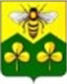 ДУМА САНДОВСКОГО МУНИЦИПАЛЬНОГО ОКРУГАТВЕРСКОЙ ОБЛАСТИРЕШЕНИЕ27.11.2020                                         пгт. Сандово                                                 № 48Об утверждении Порядка определения ценыземельных участков, находящихся вмуниципальной собственности  Сандовскогомуниципального округа, при заключении договоров купли-продажи земельных участков без проведения торговВ соответствии с подпунктом 3 пункта 2 статьи 39.4 Земельного кодекса Российской Федерации, частью 36 статьи 34 Федерального закона от 23 июня 2014 года N 171-ФЗ "О внесении изменений в Земельный кодекс Российской Федерации и отдельные законодательные акты Российской Федерации", ст. 16 Федерального закона от 06.10.2003 N 131-ФЗ "Об общих принципах организации местного самоуправления в Российской Федерации", Дума  Сандовского муниципального округаРЕШИЛА:1.Утвердить Порядок определения цены земельных участков, находящихся в муниципальной собственности  Сандовского муниципального округа, при заключении договоров купли-продажи земельных участков без проведения торгов (прилагается).2.Настоящее решение подлежит официальному опубликованию в газете «Сандовские Вести» и размещению на официальном сайте Сандовского муниципального округа в информационно-телекоммуникационной сети «Интернет».3. Настоящее решение вступает в силу с 01 января 2021 года.Порядок
определения цены земельных участков, находящихся в муниципальной собственности Сандовского муниципального округа, при заключении договоров купли-продажи земельных участков без проведения торгов1. Продажа без проведения торгов земельных участков, находящихся в муниципальной собственности Сандовского муниципального округа Тверской области, за исключением земельных участков, предусмотренных пунктами 2 и 3 настоящего Порядка, осуществляется по цене, равной кадастровой стоимости земельных участков, в случаях продажи:1) земельных участков, образованных из земельного участка, предоставленного в аренду для комплексного освоения территории, лицу, с которым в соответствии с Градостроительным кодексом Российской Федерации заключен договор о комплексном освоении территории, если иное не предусмотрено подпунктами 2 и 4 пункта 1 настоящего Порядка;2) земельных участков, образованных из земельного участка, предоставленного некоммерческой организации, созданной гражданами, для комплексного освоения территории в целях индивидуального жилищного строительства (за исключением земельных участков, отнесенных к имуществу общего пользования), членам этой некоммерческой организации или, если это предусмотрено решением общего собрания членов этой некоммерческой организации, этой некоммерческой организации;3) земельных участков, образованных из земельного участка, предоставленного некоммерческой организации, созданной гражданами, для ведения садоводства, огородничества, дачного хозяйства (за исключением земельных участков, отнесенных к имуществу общего пользования), членам этой некоммерческой организации;4) земельных участков, образованных в результате раздела земельного участка, предоставленного некоммерческой организации, созданной гражданами, для комплексного освоения территории в целях индивидуального жилищного строительства и относящегося к имуществу общего пользования, этой некоммерческой организации;5) земельных участков, образованных в результате раздела земельного участка, предоставленного юридическому лицу для ведения дачного хозяйства и относящегося к имуществу общего пользования, указанному юридическому лицу;6) земельных участков, находящихся в постоянном (бессрочном) пользовании юридических лиц, указанным юридическим лицам, за исключением лиц, указанных в пункте 2 статьи 39.9 Земельного кодекса Российской Федерации;7) земельных участков, предназначенных для ведения сельскохозяйственного производства и переданных в аренду гражданину или юридическому лицу, этому гражданину или этому юридическому лицу по истечении трех лет с момента заключения договора аренды с этим гражданином или этим юридическим лицом либо передачи прав и обязанностей по договору аренды земельного участка этому гражданину или этому юридическому лицу при условии надлежащего использования такого земельного участка в случае, если этим гражданином или этим юридическим лицом заявление о заключении договора купли-продажи такого земельного участка без проведения торгов подано до дня истечения срока указанного договора аренды земельного участка;8) земельных участков гражданам для индивидуального жилищного строительства, ведения личного подсобного хозяйства в границах населенного пункта, садоводства, дачного хозяйства, гражданам или крестьянским (фермерским) хозяйствам для осуществления крестьянским (фермерским) хозяйством его деятельности в соответствии со статьей 39.18 Земельного кодекса Российской Федерации.2. Продажа без проведения торгов земельных участков, находящихся в муниципальной собственности  Сандовского муниципального округа Тверской области осуществляется по цене, равной двум с половиной процентам кадастровой стоимости земельного участка:1) коммерческим организациям и индивидуальным предпринимателям, являющимся собственниками расположенных на таких земельных участках зданий, сооружений, если эти здания, сооружения были отчуждены из государственной или муниципальной собственности, в том числе в случае, если на таких земельных участках возведены или реконструированы здания, сооружения;2) гражданам и некоммерческим организациям, являющимся собственниками расположенных на таких земельных участках зданий, сооружений, если право собственности указанных лиц на эти здания, сооружения возникло до вступления в силу Земельного кодекса Российской Федерации и если федеральными законами для указанных собственников не установлен иной порядок приобретения земельных участков в собственность;3) коммерческим организациям и индивидуальным предпринимателям, являющимся собственниками расположенных на таких земельных участках зданий, сооружений, если эти здания, сооружения были возведены на таких земельных участках вместо разрушенных или снесенных и ранее отчужденных из государственной или муниципальной собственности зданий, сооружений;4) юридическим лицам, являющимся собственниками расположенных на таких земельных участках зданий, сооружений, при переоформлении ими права постоянного (бессрочного) пользования земельными участками;5) собственникам зданий, сооружений в отношении находящихся у них на праве аренды земельных участков, в случаях, если в период со дня вступления в силу Федерального закона от 25.10.2001 N 137-ФЗ "О введении в действие Земельного кодекса Российской Федерации" до 1 июля 2012 года в отношении таких земельных участков осуществлено переоформление права постоянного (бессрочного) пользования на право аренды либо такие земельные участки образованы из земельных участков, указанных в настоящем пункте.3. Лица, не указанные в пункте 2 настоящего Порядка и являющиеся собственниками зданий, сооружений, расположенных на земельных участках, находящихся в муниципальной собственности Сандовского муниципального округа Тверской области приобретают такие земельные участки по цене, равной десятикратному размеру ставки земельного налога за единицу площади земельного участка, но не более кадастровой стоимости такого земельного участка, если иное не установлено федеральным законом. 4. Цена продажи земельных участков определяется на момент заключения договоров купли-продажи.  5. Порядок и срок оплаты покупателем стоимости указанных в настоящем Порядке земельных участков, ответственность за нарушение условий и сроков внесения оплаты устанавливаются договором купли-продажи земельного участка.6. Изменение кадастровой стоимости земельных участков по результатам проведения государственной кадастровой оценки земель соответствующей категории может являться основанием для внесения изменений в настоящий Порядок.Глава Сандовского муниципального округа                               О.Н.Грязнов Глава Сандовского муниципального округаО.Н.ГрязновПредседатель Думы Сандовского муниципального округа О.В. Смирнова        Приложение к решению        Думы Сандовского        муниципального округа        от 27.11.2020г № 48  